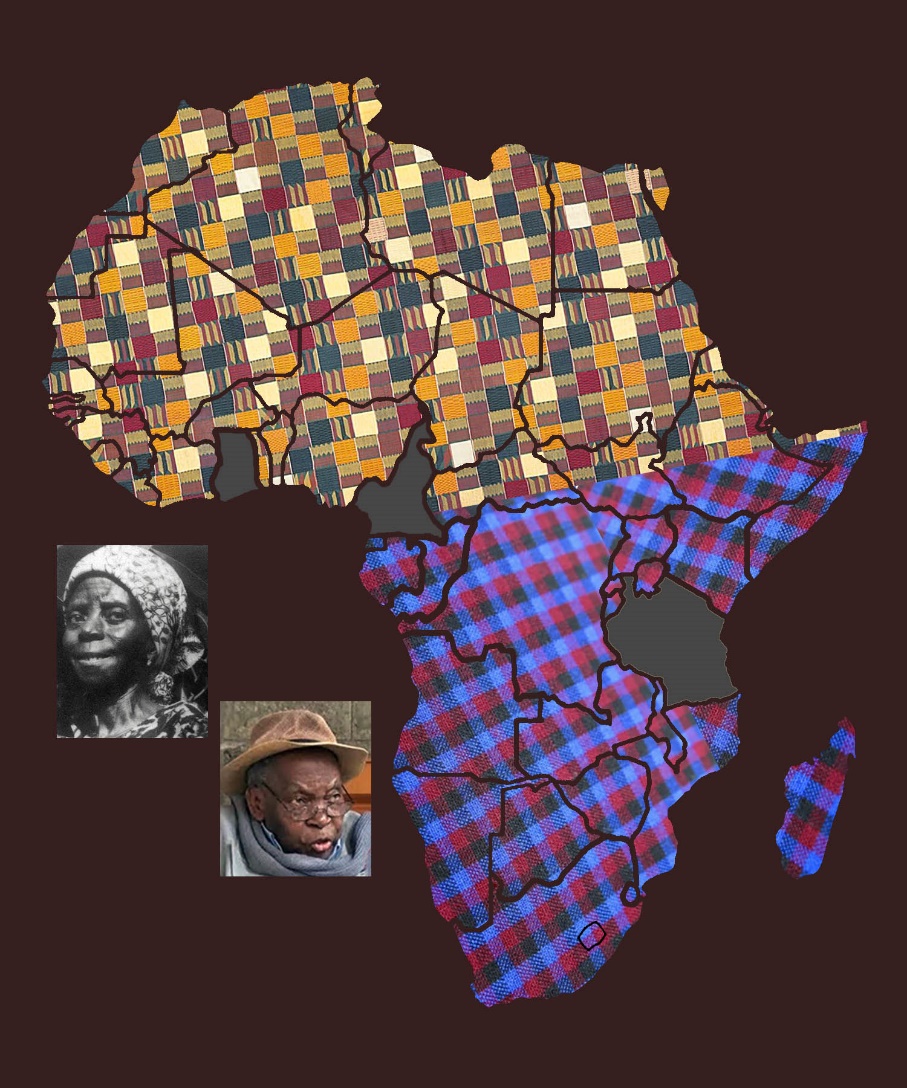 A publication of the Dictionary of African Christian BiographyJournal of
  African
   Christian
    BiographyVol. 5, No. 3 (July 2020)Focus: 
C. Nyamiti (Tanzania), Afua Kuma (Ghana), E. Evans-Afom (Ghana), C. W. Tumi (Cameroon)